THE UNIVERSITY OF PUGET SOUND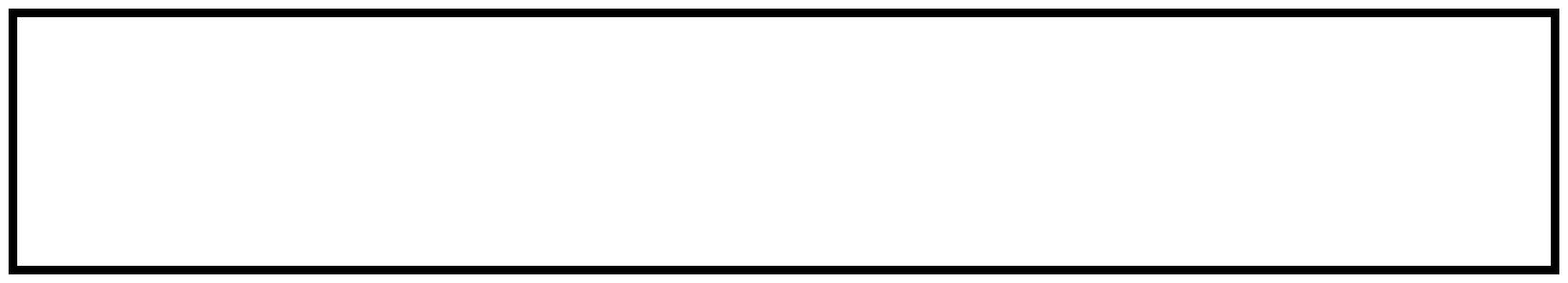 2015-2016 CURRICULUM GUIDEPOLITICS & GOVERNMENT (POLITICAL THEORY)DEGREE: BACONTACT PERSON: ALISA KESSELNOTES:Students will select either one statistical methods course (MATH 160 or equivalent, which will meet MA core), or one unit of Chinese, French, German, Greek, Latin, Japanese, or Spanish at the 201 level or above or other languages approved by the department (which will meet the FL graduation requirement). Three of the five required 300-level courses must be from: PG 340, 341, 342, 343, 344, 345, 346, 347, 348, 349, 390. Of the three units of upper division coursework required outside the first major, the Connections course will count for one unless it is used to meet a major requirement. *These major requirements may be used to fulfill the university’s core requirements.THE UNIVERSITY OF PUGET SOUND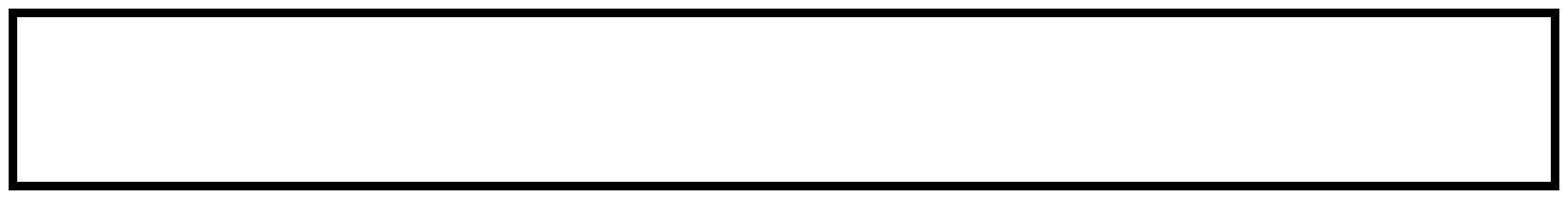 COURSE CHECKLISTPOLITICS & GOVERNMENT (POLITICAL THEORY)CORE CURRICULUMMAJOR REQUIREMENTSThank you for evaluating 
BCL easyConverter DesktopThis Word document was converted from PDF with an evaluation version of BCL easyConverter Desktop software that only converts the first 3 pages of your PDF.CTRL+ Click on the link below to purchaseA suggested four-year program:A suggested four-year program:A suggested four-year program:Fall Semester ClassesSpring Semester ClassesFreshmanUnitsUnitsUnitsSSI 11SSI 21Elective1MA core (MATH 160)1*1PG 104*1PG 101, 102, or 103*1FL (if needed) or elective11FL (if needed) or elective11SophomoreUnitsUnitsUnitsElective or FL11Elective1Approaches core1Approaches core1PG 101, 102 or 1031Elective1PG 250 or Elective1Elective or PG 2501JuniorUnitsUnitsUnitsPG 300-level in Political Theory21PG 300-level in Political Theory21Elective1PG 300-level1Approaches core1Elective1Elective1Elective1SeniorUnitsUnitsUnitsPG 300-level in Political Theory21PG 400-level Senior Seminar or Elective1Elective or PG 400-level Senior Seminar1PG 300-level1Elective1Elective1CN core31Elective1Puget Sound requires a total of 32 units to graduate.UNIVERSITY CORECRSTERMGRADESSI1SSI2ARHMMA (MATH 160)1NSSL (PG 101) 3CNKEYKEYKEYKEYKEYSSI1= Seminar in Scholarly Inquiry1MA= Mathematical ApproachesMA= Mathematical ApproachesMA= Mathematical ApproachesMA= Mathematical ApproachesSSI2= Seminar in Scholarly Inquiry2NS= Natural Scientific ApproachesNS= Natural Scientific ApproachesNS= Natural Scientific ApproachesNS= Natural Scientific ApproachesAR= Artistic ApproachesSL= Social Scientific ApproachesSL= Social Scientific ApproachesSL= Social Scientific ApproachesSL= Social Scientific ApproachesHM= Humanistic ApproachesCN= ConnectionsCN= ConnectionsCN= ConnectionsCN= ConnectionsFL= Foreign LanguageFL= Foreign LanguageFL= Foreign LanguageFL= Foreign LanguageCOURSEUNITSTERMGRADEPG 1043PG 101, 102, or 1033PG 101, 102 or 1033PG 250PG 300-level in Political Theory2PG 300-level in Political Theory2PG 300-level in Political Theory2PG 300-levelPG 300-levelPG 400-level Political TheorySeminarMATH 160 or equivalent1ORForeign Language 201 or above1